Zdrowe gofry bez pszennej mąki i cukru.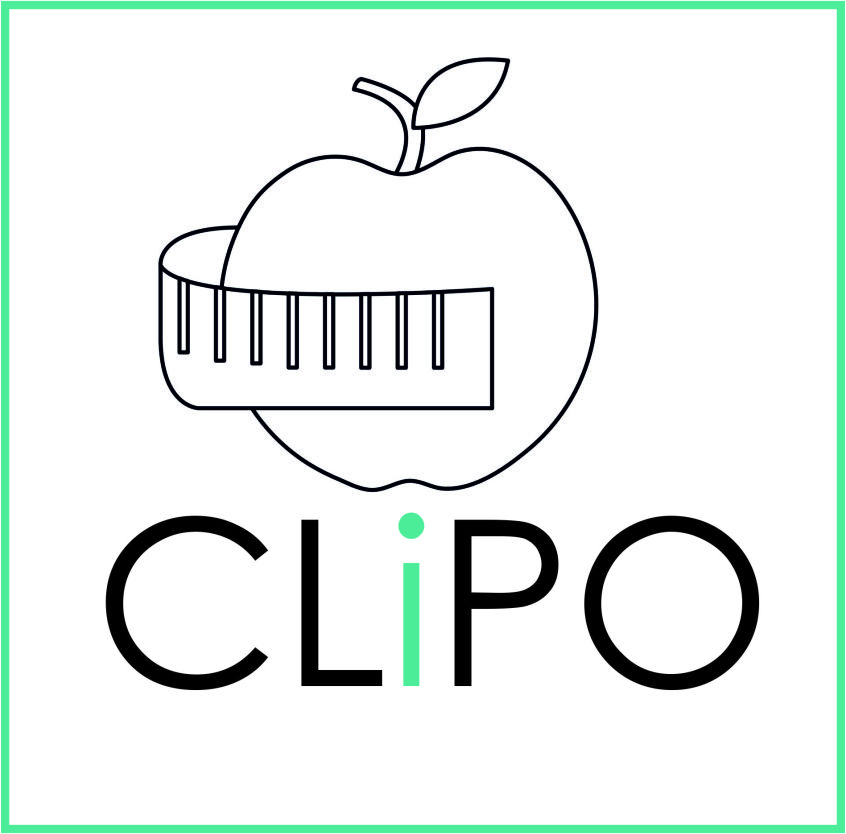 Składniki:2 jajka,3 szklanki płatków owsianych,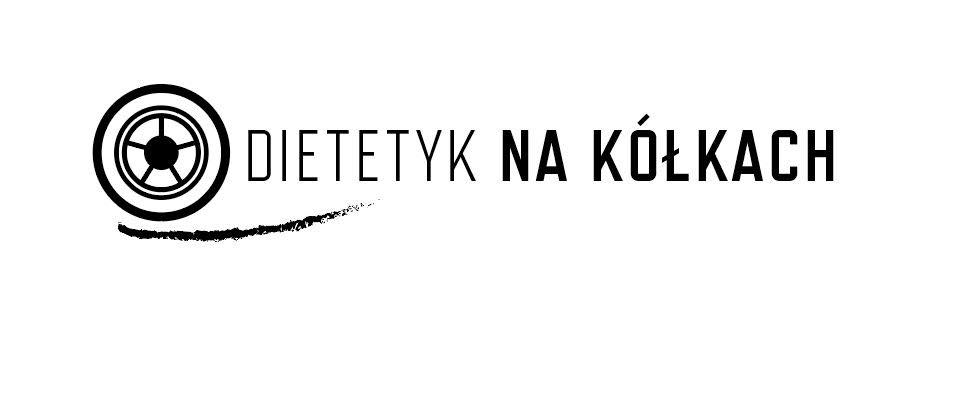 2 i pół szklanki mleka,1 dojrzały bananPrzygotowanie:Zmiksuj w blenderze banana z płatkami owsianymi i mlekiem.Jajko rozdziel na białko i żółtko. Ubij białka na sztywna pianę. Dodaj do pozostałej masy ubite białka i żółtka. Zmiksuj wszystkie składniki jeszcze raz tak aby się połączyły. Posmaruj lekko gorfownicę oliwą i smaż gofry.Polewę na gofry przygotuj z serka homogenizowanego naturalnego lub jogurtu, dodaj cynamon i miód do smaku.Podawaj z sezonowymi owocami!Dietetyk Anna Karwala